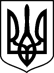 БАЛТСЬКИЙ РАЙОННИЙ СУД ОДЕСЬКОЇ ОБЛАСТІ вул. Кузнечна, 56,  м. Балта, Одеська область, 66101, тел. +38(063)32-39-315, e-mail: inbox@bt.od.court.gov.ua, веб-сайт: https://bt.od.court.gov.ua, код ЄДРПОУ 02897655IНФОРМАЦІЯ
про результати конкурсу на зайняття вакантних посад державної
служби категорії «В»
Балтського районного суду Одеської областi19 січня 2022 року	                                                                                                      м. БалтаВідповідно до Порядку проведення конкурсу на зайняття посад  державної служби, затвердженого постановою Кабінету Міністрів України вiд 25 березня 2016 року № 246 (зі змінами), Балтський районний суд Одеської областi надає інформацію про результати конкурсу на зайняття вакантних посад державної служби категорії «В» Балтського районного суду Одеської області, проведеного на підставі наказу керівника апарату суду вiд 10.01.2022 року  №1-од  «Про оголошення конкурсу на зайняття вакантних посад державної служби категорії «В» Балтського районного суду Одеської області»:Додатково повідомляємо, що протягом строку подачі документів жоден кандидат не подав документи для участі у конкурсі на зайняття нижче вказаних вакантних посад державної служби Балтського районного суду Одеської областi категорії «В»:Адміністратор                                                                                     	І.Ф. ПечарськаПорядковий
номер
вакансіїПосадаПрізвище,
ім'я та по-
батькові
кандидатаРезультати
(загальна
кількість
балів)ПриміткаБРС10012022002Секретар
судових
засіданьБалтського
районного
суду Одеської областіДоскоч Аліна Олександрівна0(тестування на
знаннязаконодавства)Не допущено до
чергового етапу
конкурсу,другий за
результатами
конкурсукандидат назайняття
вакантноїпосадидержавної
служби -відсутнійПорядковий номер
вакансії
(код публікації)ПосадаПриміткаБРС10012022001Консультант судуВiдсутнi кандидатиБРС10012022003Секретар судових засіданьВiдсутнi кандидати